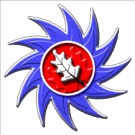 Acklam Grange SchoolA Specialist College for Maths and ComputingLodore GroveMiddlesbroughTS5 8PBTel: 01642 277700Fax: 01642 277701e-mail: humanresources@acklamgrange.org.ukWebsite: www.acklamgrange.org.ukAssistant Headteacher (Teaching and Learning)PermanentLeadership Spine: 12 - 16Start: January 2017A good school with outstanding student personal development and welfare and outstanding leadership and management (Ofsted 2016)Acklam Grange School is a large, 11 – 16 urban, multi-cultural secondary school (NOR 1410) with first class facilities in campus-style buildings.We place the students at the heart of all that we do.  We offer:Outstanding student outcomes at KS4 – 73% of all our students achieved A*-C in best English and Mathematics finishing as the top performing school overall in Middlesbrough and in the top 1% nationally for student progressA nationally recognised, bespoke professional development programme – AGS InspireA comprehensive, inclusive, family working environment firmly rooted in our local communityA commitment to both academic and pastoral success with SMSC/AGS Pride as a driving force and strengthStaff well-being package supported by a serving NHS practitioner and nationally recognised.We are looking to appoint an Assistant Headteacher to join our Senior Leadership Team to accelerate our move to outstanding as a key member of the Teaching and Learning team.This is an excellent opportunity for an ambitious individual who wishes to influence the direction of Acklam Grange School so that outcomes for our students are consistently outstanding. We aim to appoint individuals who can inspire, challenge, lead and support staff and students to take our school to outstanding across all aspects.The successful candidate will:Be an outstanding classroom practitionerDevelop outstanding teaching and learning through professional development and coaching with all staff, with individuals and using student voiceProvide inspirational leadership in major aspects of school teaching and learning to ensure success, high quality education and high standards for all our studentsDemonstrate a proven record and commitment to school improvement with evidence of a range of successful leadership activity and outstanding performance in their current rolesBe a strategic thinker, able to add to the effectiveness of the school priorities to realise outstanding standardsBuild on existing initiatives to improve standards; to achieve the best outcomes for each studentPossess excellent communication and interpersonal skillsMaintain the positive and family ethos of the school Promote and develop our pride values, student voice, student leadership, and British Values and SMSC within a multi-cultural schoolInterested parties should visit our website for more information about the school and the post.We encourage you to visit our school before submitting your application.  Please contact Miss Rebecca McGurrell, Human Resources Manager on 01642 855327 to arrange the most convenient time.ApplicationPlease refer to the attached supporting documentation, and complete the application and return it electronically to humanresources@acklamgrange.org.ukClosing date: Thursday 20 October 2016The School is committed to safeguarding and promoting the welfare of children and young people and expects all staff and volunteers to share this commitment.  Safer recruitment practice and pre-employment checks will be undertaken before any appointment is confirmed.  This post is subject to an enhanced Disclosure and Barring Service (DBS) check.